Support Books for Parents of Bereaved Children and TeensWe’ve compiled the below list of books on childhood bereavement which may be helpful.  Most can be bought online from your local book shop, Amazon.co.uk or Book Depositry. It may also be possible to borrow them from your local public library or an academic institute.  Living with Loss by Liz McNeill Taylor: A guide for the recently widowed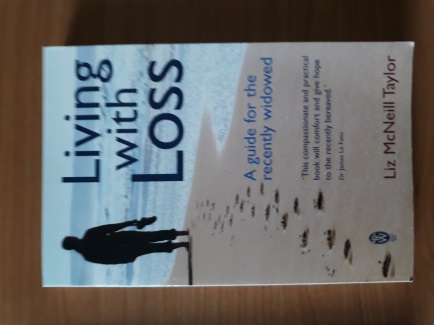 The Grieving Teen by Helen Fitzgerald: A Guide for Teenagers and Their Families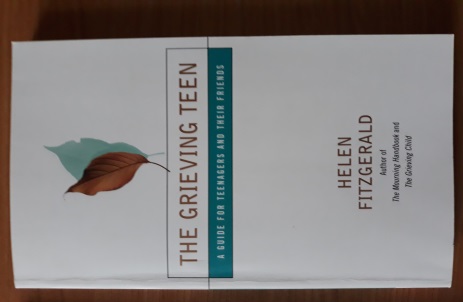 BEREAVED CHILDREN AND TEENS by Earl A. Grollman: A Support Guide for Parents and Professionals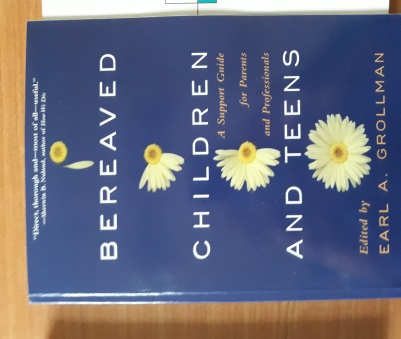 Never the Same by Donna Schuurman: A practical book for anyone who, as a child or adolescent, experienced the death of a parent, as well as for counsellors and therapists.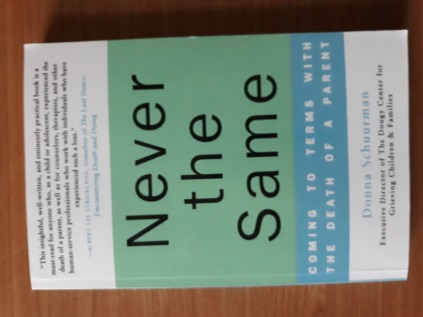 